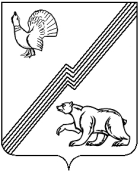 АДМИНИСТРАЦИЯ ГОРОДА ЮГОРСКАХанты-Мансийского автономного округа - ЮгрыПОСТАНОВЛЕНИЕО внесении изменений в постановлениеадминистрации города Югорска от 24.11.2021 № 2244-п «О перечне главных администраторов доходов бюджета города Югорска, порядке и сроках внесения изменений в перечень главных администраторов доходов бюджета города Югорска»В соответствии со статьей 160.1 Бюджетного кодекса Российской Федерации:Внести в приложение 1 к постановлению администрации города Югорска от 24.11.2021 № 2244-п «О перечне главных администраторов доходов бюджета города Югорска, порядке и сроках внесения изменений                в перечень главных администраторов доходов бюджета города Югорска»              (с изменениями от 04.04.2022 № 636-п, от 08.06.2022 № 1213-п, от 11.10.2022 № 2142-п, от 09.11.2022 № 2344-п, от 23.12.2022 № 2699-п, от 07.03.2023                 № 284-п) следующие изменения:1.1. Строки:«»,«»признать утратившими силу.1.2. Дополнить строками следующего содержания:«».2. Опубликовать постановление в официальном печатном издании города Югорска и разместить на официальном сайте органов местного самоуправления города Югорска.3. Настоящее постановление вступает в силу после его официального опубликования.4. Контроль за выполнением постановления возложить на директора департамента финансов администрации города Югорска Мальцеву И.Ю.от 07.06.2023№ 761-п180Федеральная служба войск национальной гвардии Российской Федерации1801 16 10123 01 0041 140Доходы от денежных взысканий (штрафов), поступающие в счет погашения задолженности, образовавшейся до 1 января 2020 года, подлежащие зачислению в бюджет муниципального образования по нормативам, действовавшим в 2019 году (доходы бюджетов городских округов            за исключением доходов, направляемых на формирование муниципального дорожного фонда, а также иных платежей в случае принятия решения финансовым органом муниципального образования                о раздельном учете задолженности)322Федеральная служба судебных приставов3221 16 10123 01 0041 140Доходы от денежных взысканий (штрафов), поступающие в счет погашения задолженности, образовавшейся до 1 января 2020 года, подлежащие зачислению в бюджет муниципального образования по нормативам, действовавшим в 2019 году (доходы бюджетов городских округов            за исключением доходов, направляемых на формирование муниципального дорожного фонда, а также иных платежей в случае принятия решения финансовым органом муниципального образования            о раздельном учете задолженности)720Департамент административного обеспечения Ханты–Мансийского автономного округа - Югры7201 16 01000 01 0000 140Административные штрафы, установленные Кодексом Российской Федерации об административных правонарушениях*(2)7201 16 02010 02 0000 140Административные штрафы, установленные законами субъектов Российской Федерации об административных правонарушениях,               за нарушение законов и иных нормативных правовых актов субъектов Российской ФедерацииГлава города ЮгорскаА.Ю. Харлов